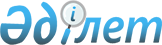 Об определении мест для размещения агитационных печатных материалов кандидатов в депутаты Сената Парламента Республики Казахстан
					
			Утративший силу
			
			
		
					Постановление акимата Карабалыкского района Костанайской области от 11 августа 2011 года № 235. Зарегистрировано Управлением юстиции Карабалыкского района Костанайской области 14 сентября 2011 года № 9-12-163. Утратило силу постановлением акимата Карабалыкского района Костанайской области от 12 марта 2015 года № 59

      Сноска. Утратило силу постановлением акимата Карабалыкского района Костанайской области от 12.03.2015 № 59.       В соответствии с пунктом 6 статьи 28 Конституционного Закона Республики Казахстан от 28 сентября 1995 года "О выборах в Республике Казахстан", со статьей 31 Закона Республики Казахстан от 23 января 2001 года "О местном государственном управлении и самоуправлении в Республике Казахстан", акимат Карабалыкского района ПОСТАНОВЛЯЕТ:



      1. Совместно с Карабалыкской районной избирательной комиссией:

      1) определить места для размещения агитационных печатных материалов кандидатов в депутаты Сената Парламента Республики Казахстан согласно приложению;

      2) оснастить указанные места стендами, щитами, тумбами.



      2. Данное постановление вводится в действие по истечении десяти календарных дней после дня его первого официального опубликования.      Аким района                                    Ф. Филиппов      СОГЛАСОВАНО:      Председатель Карабалыкской

      районной избирательной

      комиссии

      _____________ Т. Салмина

Приложение       

к постановлению акимата от

11 августа 2011 года   

№ 235            Места

для размещения агитационных печатных материалов кандидатов в депутаты Сената Парламента Республики Казахстан
					© 2012. РГП на ПХВ «Институт законодательства и правовой информации Республики Казахстан» Министерства юстиции Республики Казахстан
				№Наименование

населенного

пунктаМеста размещения

агитационных печатных

материалов1поселок

КарабалыкУ здания государственного

учреждения "Карабалыкский

районный Дом культуры" отдела

культуры и развития языков"2поселок

КарабалыкУ здания государственного

коммунального казенного

предприятия "Казахстанский

агротехнический колледж"

управления образования акимата

Костанайской области"3поселок

КарабалыкУ здания государственного

учреждения "Карабалыкская

средняя школа № 1 имени

Максима Горького отдела

образования Карабалыкского

района"